В НАШЕЙ ШКОЛЕ ОФИЦИАЛЬНО-ДЕЛОВОЙ СТИЛЬ ОДЕЖДЫ. У ВСЕХ ШКОЛЬНИКОВ ДОЛЖНА БЫТЬ ЧЁРНАЯ ЖИЛЕТКА. 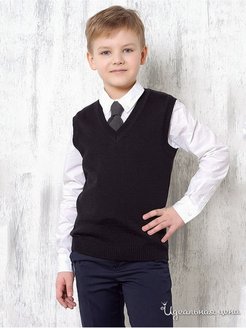 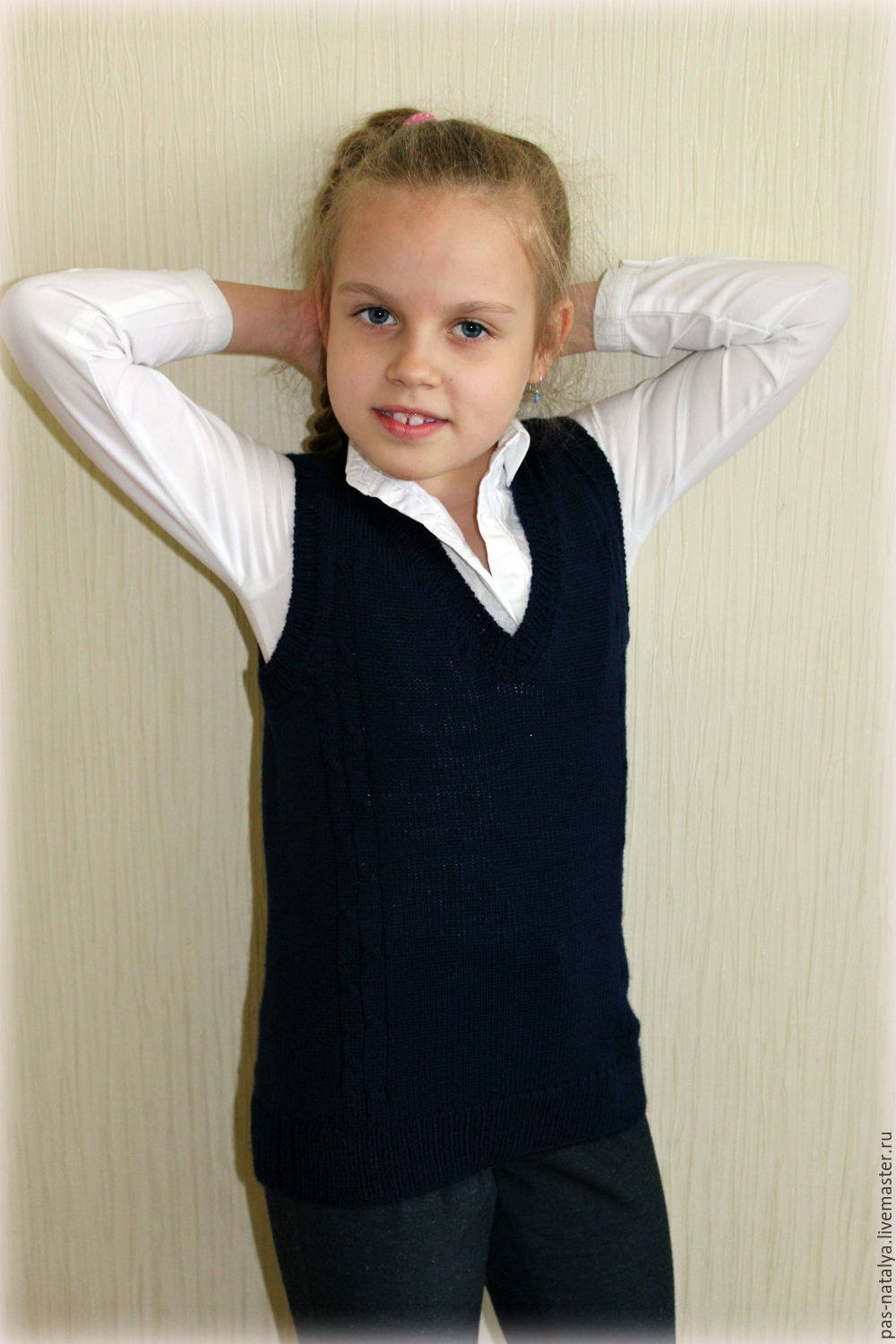 